郑州升达经贸管理学院15级会计本科二班丁志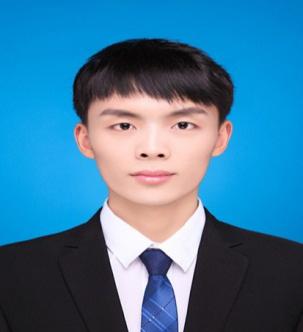 录取院校：北京国家会计学院专业：审计学初试成绩：228（管理类联考+英语二）复试成绩:332.36（满分400，包括专业课面试、专业课笔试、无领导小组、英语面试各100分）微信：17537750197丁志同学考研经验总结    复试已经过去五天了，从北京回来的第二天我就忙着找工作，其实很早就想和大家分享一些考验的经验，让大家在以后备考的路上少走些弯路。说实话，这次考上北京国家会计学院是个意外，因为一志愿报考的苏州大学，可是2019年苏州大学录取分数线241，可能仅次于北大，我调剂了北京国家会计学院审计学，会计学复试录取线237，所以只能调剂审计学，以初试最后一名的成绩进复试，复试成绩第四，总成绩排名第八。也许差一点我就成为20届考研的对手，其实很多分数和我差不多的人已经选择了二战，因为考研人数与日俱增，19年研究生报考人数近300万，但是大多数都成了炮灰，与此同时高分人才层出不穷，苏州大学初试第一名270，245分排名苏州大学复试第100名（录取85人），244分排名苏州大学116名，一分的差距可以超越16人，240分以上高分学霸数不胜数。很多人问现在准备专硕早不早，我想说的是有240分以上的学霸已经开始准备二战了，将来要和你们坐同一个考场。以下给大家说一下备考经验和大家的疑惑。    1.为什么要考研？    首先，中国经济高速发展，市场上需要一大批高质量有经验的财务相关专业人员，当今本科教育不足以满足高质量人才的需求。其次，就我个人来说，朋友圈都比较厉害吧，我高中室友共六个人，一个郑大保送北理工，一个北京建筑大学的保送北交大，一个天津理工的保送南京理工，一个自考考入中国石油提前批免复试，一个东北石油大学直接校招进入中石油总部，感觉和他们一块很惭愧，还好五个都去北京了。    2.初试英语    英语大概是从2月开学就开始准备了，大二时候就开始背恋恋有词，开始准备英语的时候恋恋有词几经背过三遍左右了，网课听过两遍，上面的句子也大都背过，单词每天都背，每天背单词也就花20分钟左右，其他时间都在背句子，用的书是新东方考研词汇，很厚的一本，那时候我的恋恋有词就丢了，也不可惜，反正都记住了，考前又借别人的浏览了一遍。当时四六级都考过了，四级521，六级500，当时就考了一次，没想着刷高分。所以在英语备考的时候是有一定的基础的。2月份开开学就在做老蒋的长难句，上面附带的有长难句网课视频，难度还是有的，需要对语法有一定的了解，阅读也是同时进行的，做的是老蒋精度80篇，每天做一篇，有网课的部分听听网课，没有的部分就看看解析。初期不用在意错多少主要是看看解析，看看自己做题的时候是不是还一味靠自我理解，英语做题除了自己理解大概意思之外自己也是需要有方法的，这些方法就靠平日积累，比如为什么有的选项和原文长得一样却不是正确选项。4月份开始做英语一了，用的是黄皮书试卷版真题，为了扩充词汇量，英语一的文章出的很严谨，题目也有一定的难度，刚开始错的多也很正常，后期就好了，英语一的文章主要是看懂每句话，理解每一个长难句，会翻译每一个长难句，这样就好了，适可而止，不用太在意英语一出题套路，因为英语一英语二出题逻辑本来就不一样，侧重也不一样。6月份又开始看老蒋80篇精练篇了，看到放假。假期没歇着，直接去参加暑假集训去了，主要是开始做真题，暑假做了5套左右，剩余的就在10月末做完了。做真题的时候就是分析每一句的出题思路出题逻辑，老蒋真题对技巧分析的很透彻，就是解析比较多，大家耐心一点。最后俩月都是看真题做模拟，少做点模拟，多看看真题，模拟的题都很偏，没有真题做着顺，当然还是做真题正确率比较高，几乎客观题控制在-5以内，大多数是-3，最终考试时改错一个，-5分，很心疼那两分，要不然就调剂北交大了。北交大审计229，会计大概是239。    英语作文功在平时，至于有些冒牌学姐说的考前20天准备真的不靠谱，而且我很明确的说英语全靠作文和翻译拉开差距，因为大多数人英语都不差。当然要报考北京和江苏名校的学生更要注意，英语主观题分比较低，扣分严重，所以如果只背背市面上的作文模板的话，大家也就得个平均分吧。但是作文准备确实是一个不实惠的投资，投入多效果不够明显，当然，你要是从暑假开始就一天默写一篇，自己总结了托福雅思的句子用到考研作文，作文中用上鲜活的例子，再练半年王江涛的意大利斜体，那样的话英语稳上85，阅读少错点90分也不是遥不可及（水区除外，河南的主观题分给的挺高的比北京高6到7分吧，个人经验，我就是这样准备的）。3.初试管理类综合管理类联考逻辑是一门很专业的课程，不是自己看看都能做对的，考的是逻辑思维和段时间内判断能力。我从2月份开始准备用的逻辑精点数学精点写作精点，鑫全工作室的逻辑是最专业的也是有一定难度的，对于想要考高分的学生我力推逻辑精点。这几本书在暑假前把基础篇做完，知识点掌握全面，暑假进入强化篇，可以跟着鑫全工作室的课程学习，同时做逻辑千题和数学千题，九月中旬开始做真题，一周一套，按照考试的模式上午8点30到11点30下午英语，卷子要答完，如果考场卷子写不完，后果很严重！10月份以后鑫全会出冲刺十套卷靠前5套卷，而且微博免费直播，这些课程很重要，这些卷子一只到考前10天，之后就是全面复习了，可以看看强化篇的网课，多看几遍，尤其是逻辑。    4.复试经验听说大多数学校复试题都比较基础，可能如此吧，但是，我考的学校复试题还真不一般，苏州大学往年复试出过可转换债券，长期股权投资，特殊销售方式会计处理，会计差错更正，新收入准则也在今年的复试范围内。北京国家会计学院的复试分为四块，4月9日上午报道审查，下午考的专业课笔试。名词解释里面有合同资产，全面风险管理，选择题是有水平的，难度和注会轻松过关一上的题差不多，我大三学过审计那时候就把轻松过关例题做了一遍，4月又做了18版的轻松过关一前半本，幸亏做了，难度都是一个水平的。笔试简答题就是案例，也就是审计的答题，关于认定方面，判断材料中的描述是否合理，解释为什么，这些都在考纲上明确列出。面试有的学校会有老师追问，也算压力面试吧，我们没有，整个过程很标准，面前两张纸一张专业课三个题，一张政治三个题，从三个题里选一个回答。回答问题之前是自我介绍，整个过程老师就说了一句话：还有什么要补充的吗？然后就结束了。无领导小组的形式很规范，在外面等候的时候大家还在讨论谁来做总结但是当我拿出厚厚的证书复印件时候大家都推举我做领导，我也就答应了，当然领导是小组分最高的。整个过程形式很规范，按顺序回答，回答了两轮，没有一点多余的讨论，组员之间在考试期间没有沟通，最后我做了总结。英语面试时候是三位面试官，英语试题也是很规范三段话，第一段让你朗读，然后翻译第二段，看第三段回答老师问的第三段的问题。刚进门还没坐下老师就给我打招呼，全程英文，然后用英文告诉我答题要求，然后开始看题作答，最后老师说回答的很不错，整个考试氛围挺活跃的。5.其他对于英语基础差的学生可以从以下几个方面入手：首先，单词是一定要背的，但是背单词是有技巧的不是漫无目的的死记硬背，我看图书馆很多人背单词背诵一个早上，从6点40到8点背到没有一点力气，我不知道这样是否真的能让自己记住单词，但是我感觉背书还可以更有效率，背诵的时候需要重复记忆，但是不意味着像复读机一样重复地，可以一个单词带汉语意思读上两遍，然后进行下一个单词，读够10个左右再回头来盖着汉语回忆单词的意思，这样重复几遍就可以了。每一遍重复时，已经认识的单词直接跳过不用浪费口舌，用铅笔标出自己不会的下一遍重复时候只看自己不会的！养成习惯之后每单元的单词只用20分钟大概就记住了。其次，对于时间分配。6点起床11点半放下笔已经习惯了，周末适当放松。当然还是按照自己的作息规律，学习只要有效率就可以。最后说明一下，调剂是很捡漏的，北京的录取分数237可能在江苏省要达到247左右，而调剂时候不分省份，在江苏省考试的247分拿到北京市去调剂也是247分。